ФОТО отчет о проведении месячника военно-патриотической работы в МАДОУ ЦРР-д/с № 18Воспитанники старших групп посетили городской музей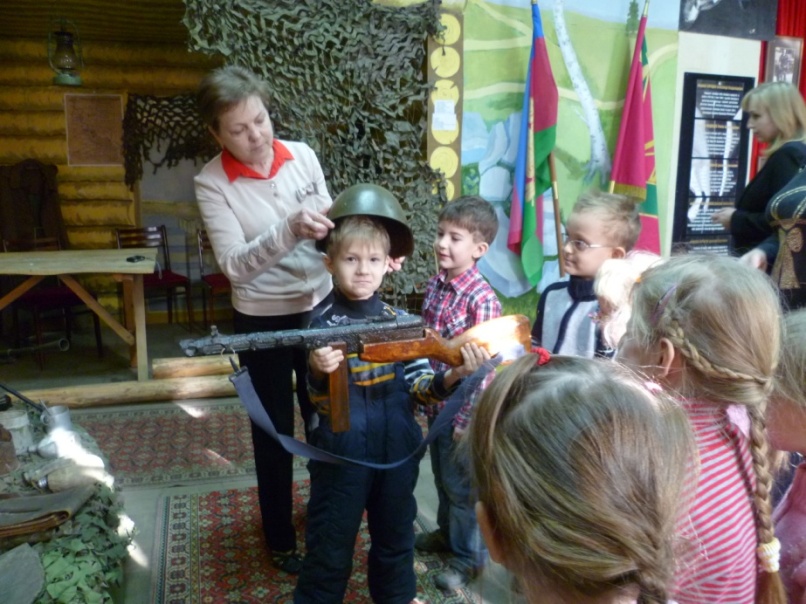 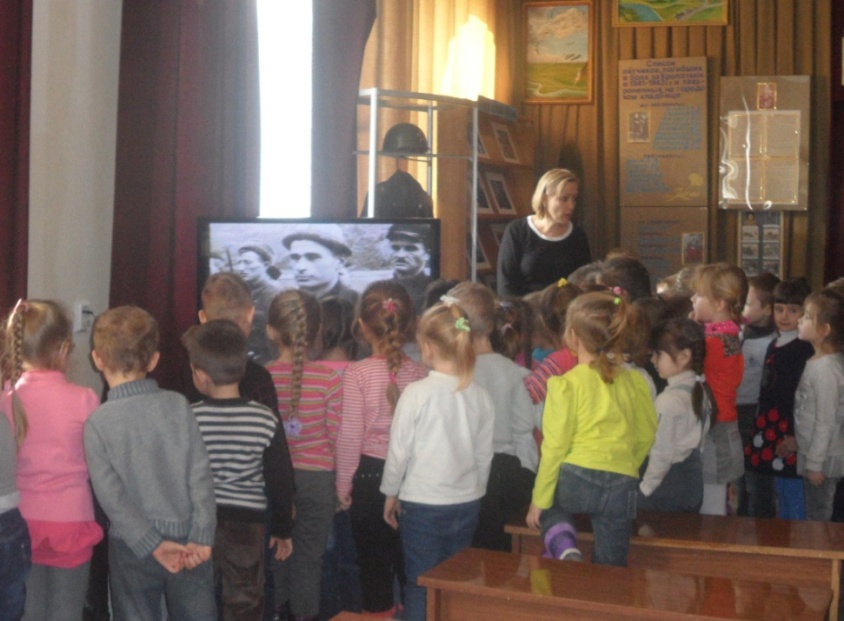 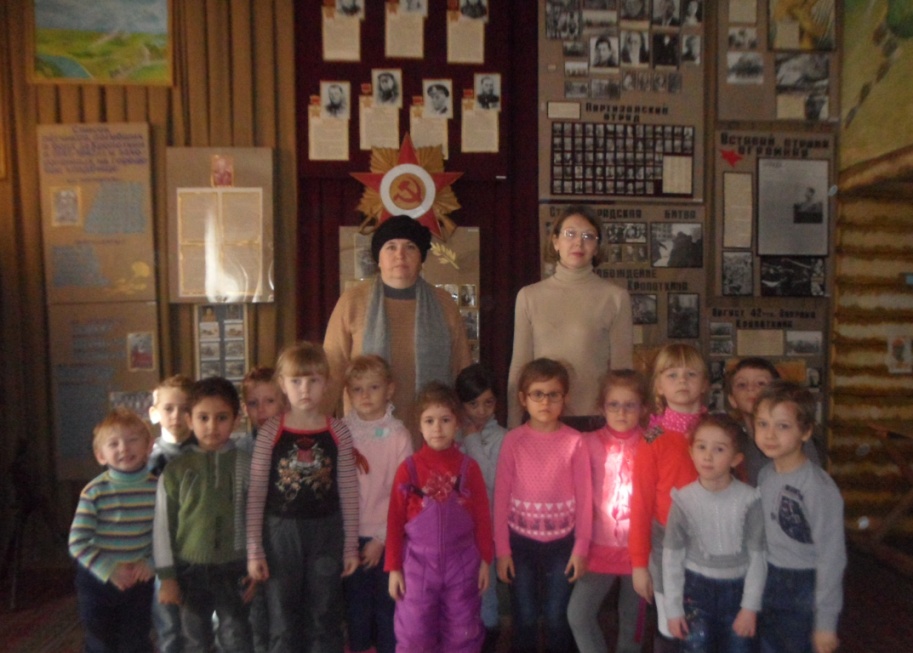 Ребята подготовительных групп почтили память павших солдат и тружеников тылаво время Великой Отечественной войны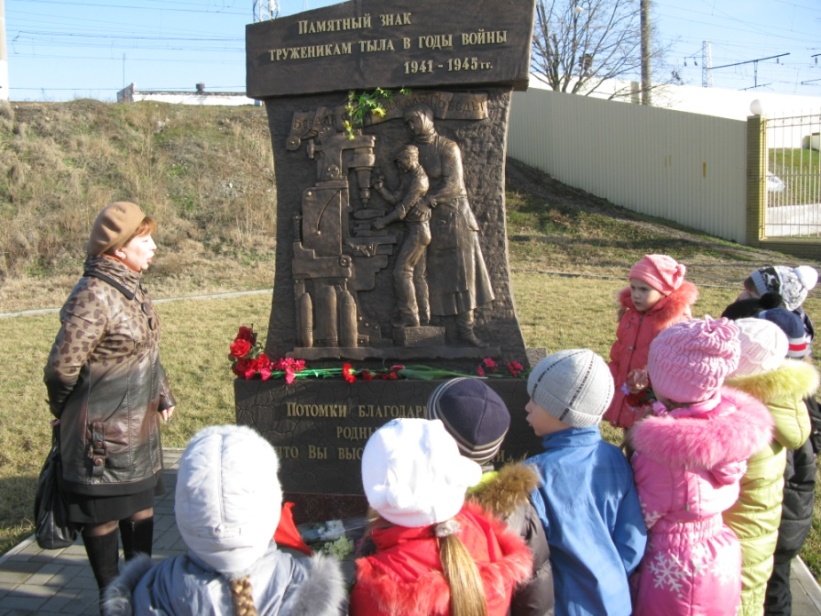 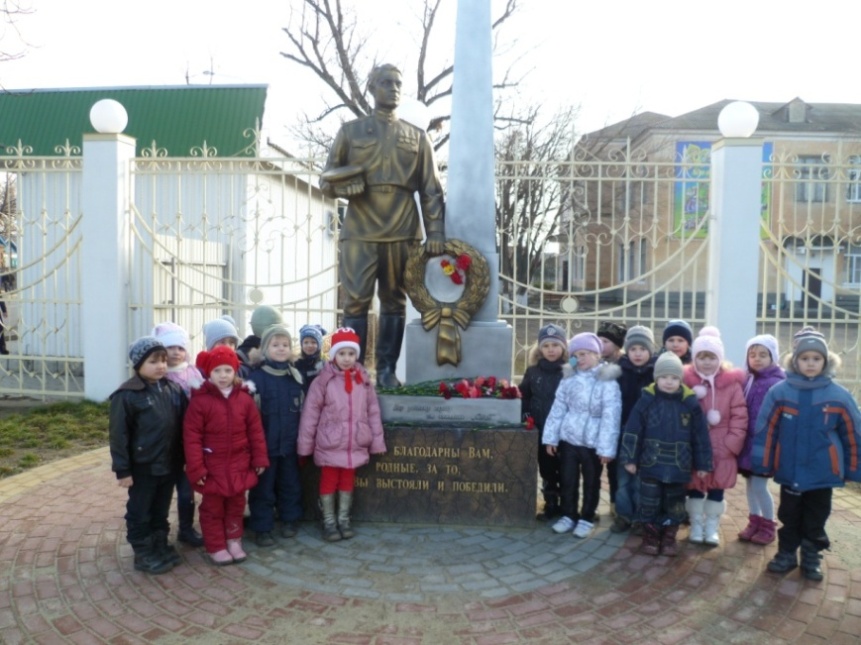 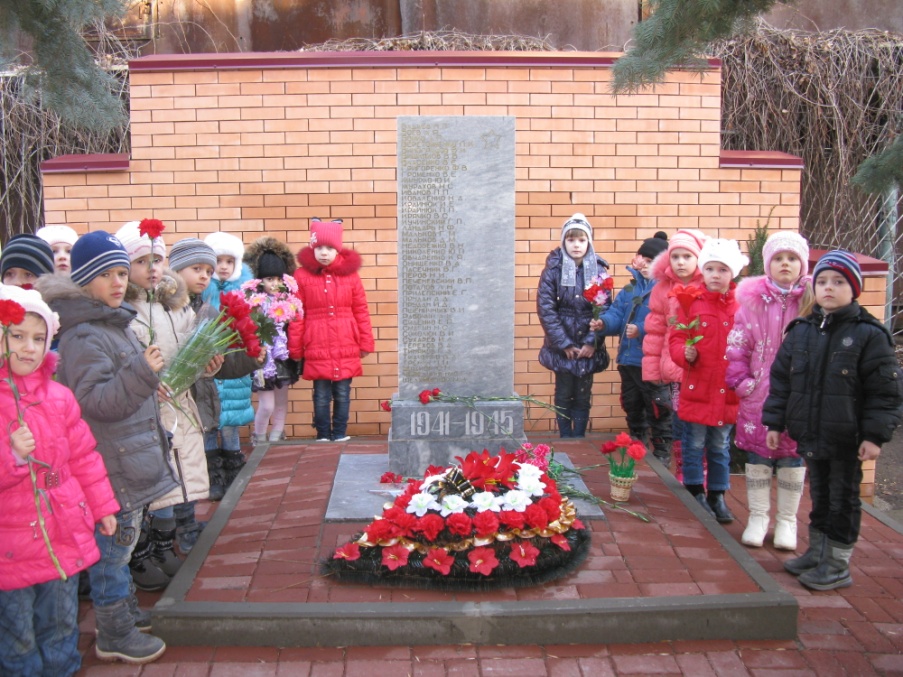 Художественно-творческая деятельность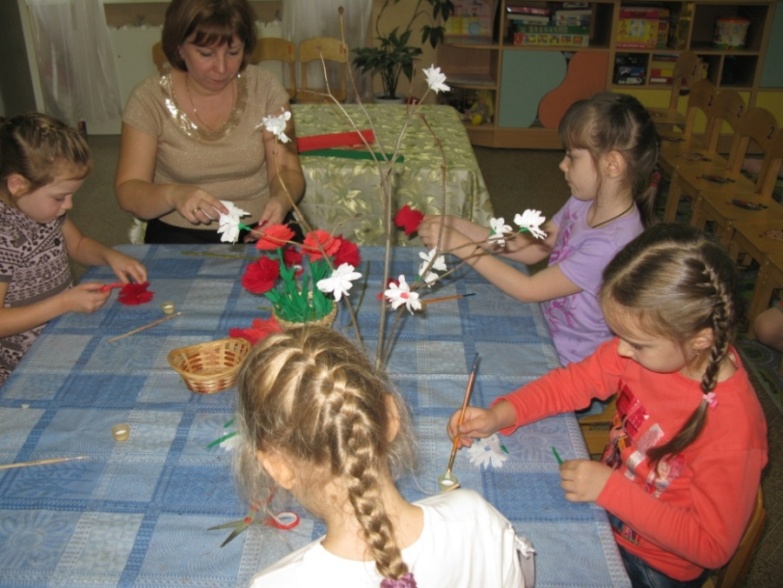 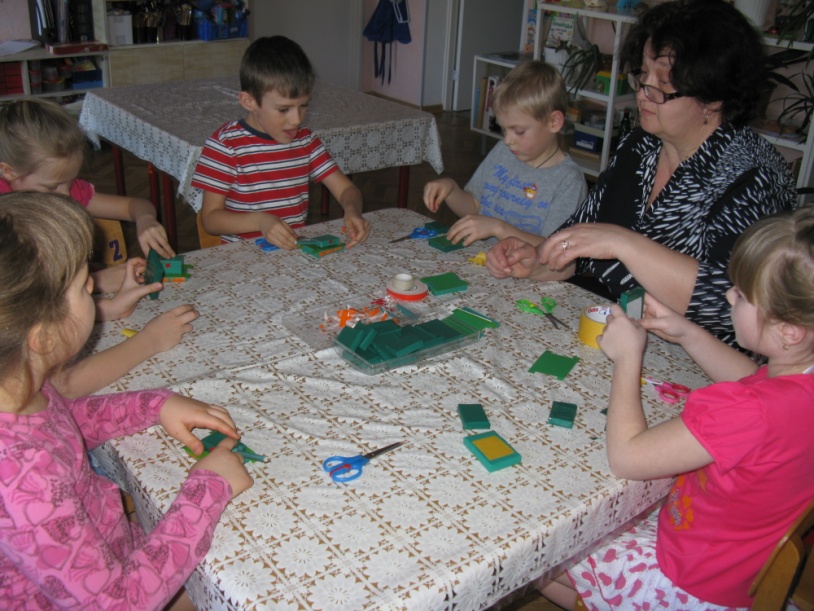 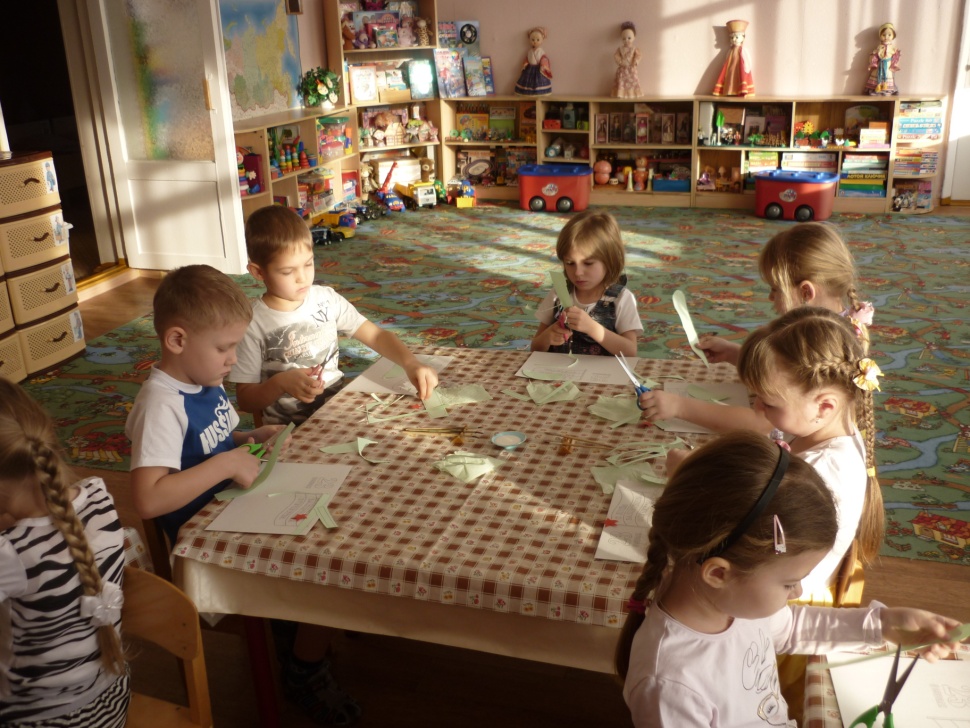 Информация в уголках для родителей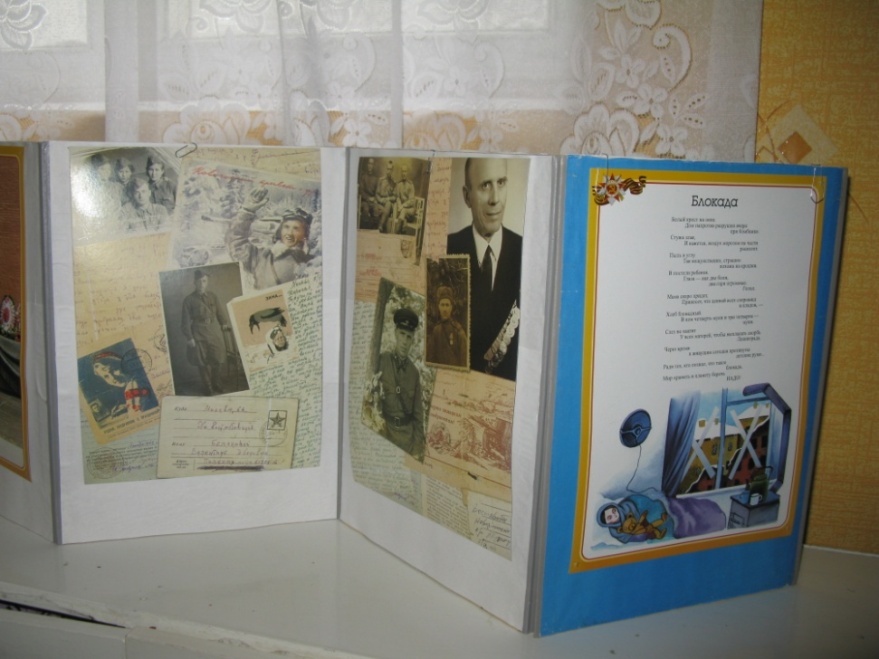 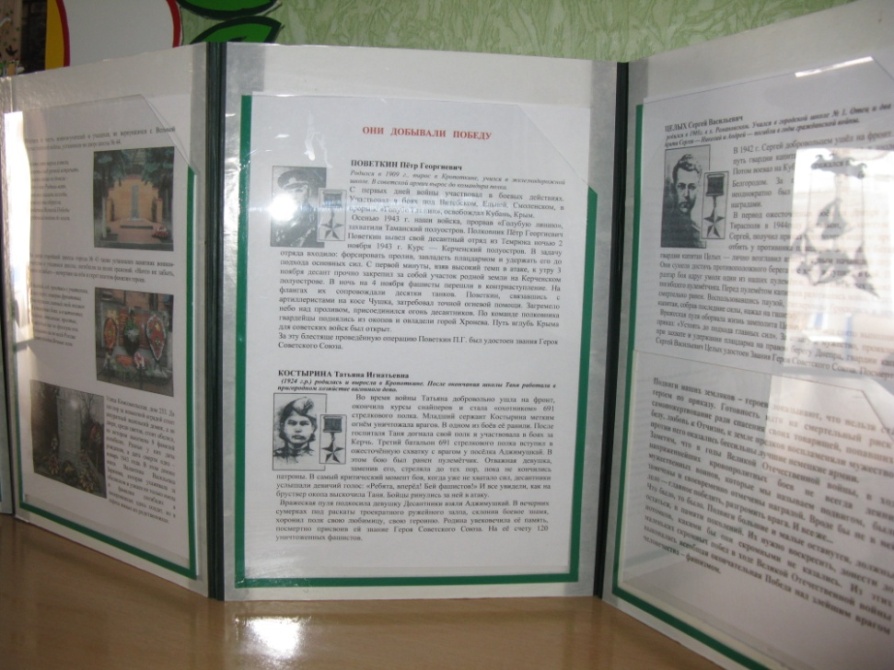 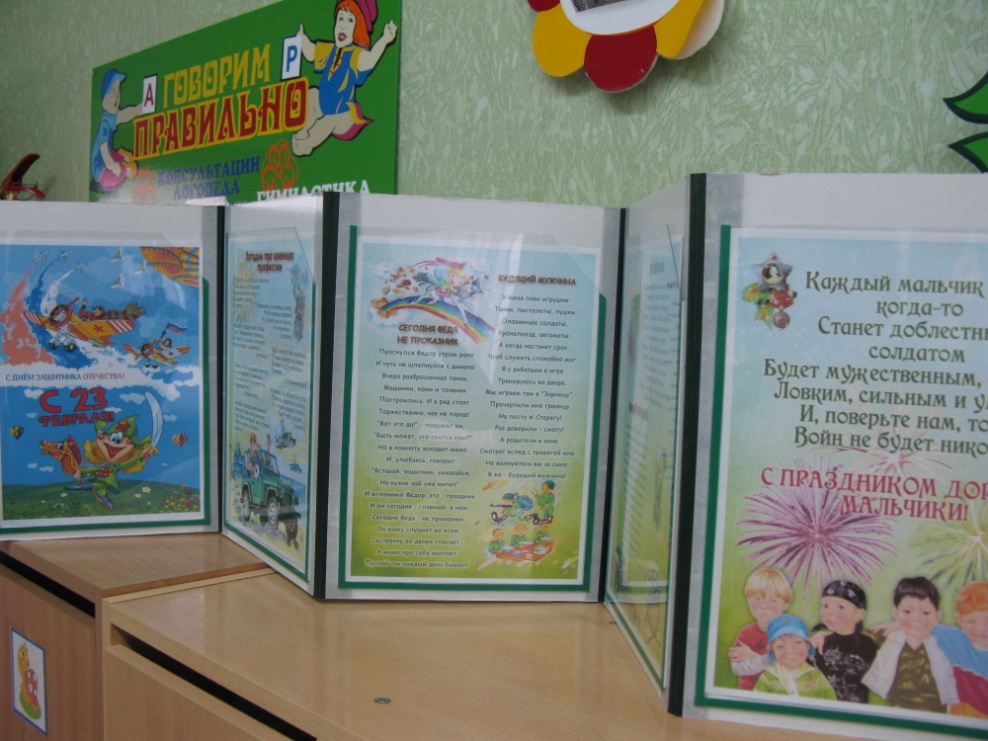 Тематические занятия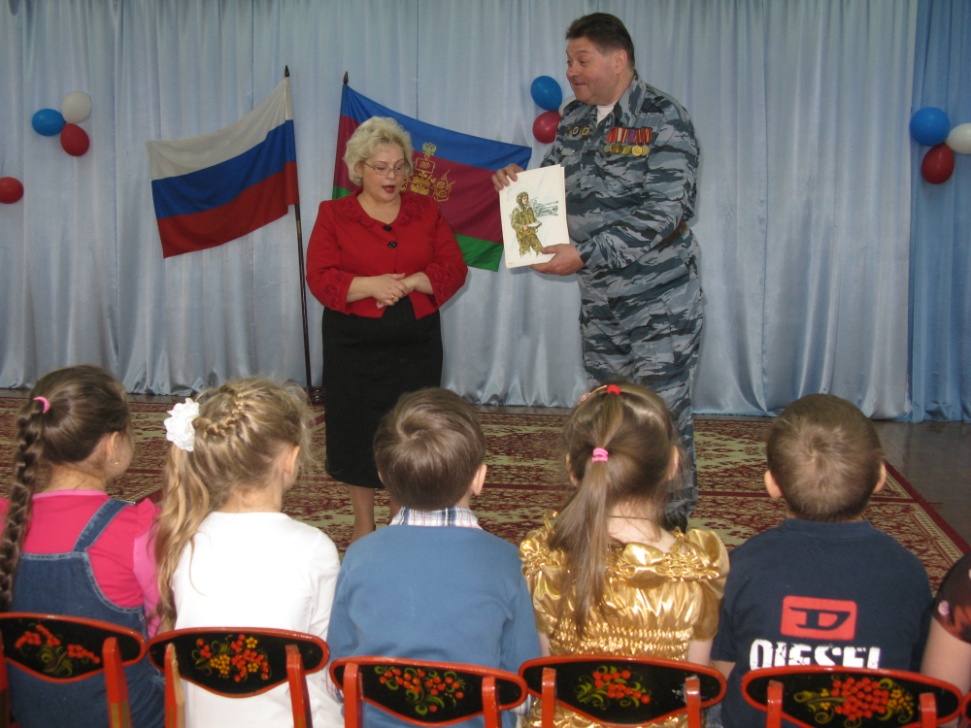 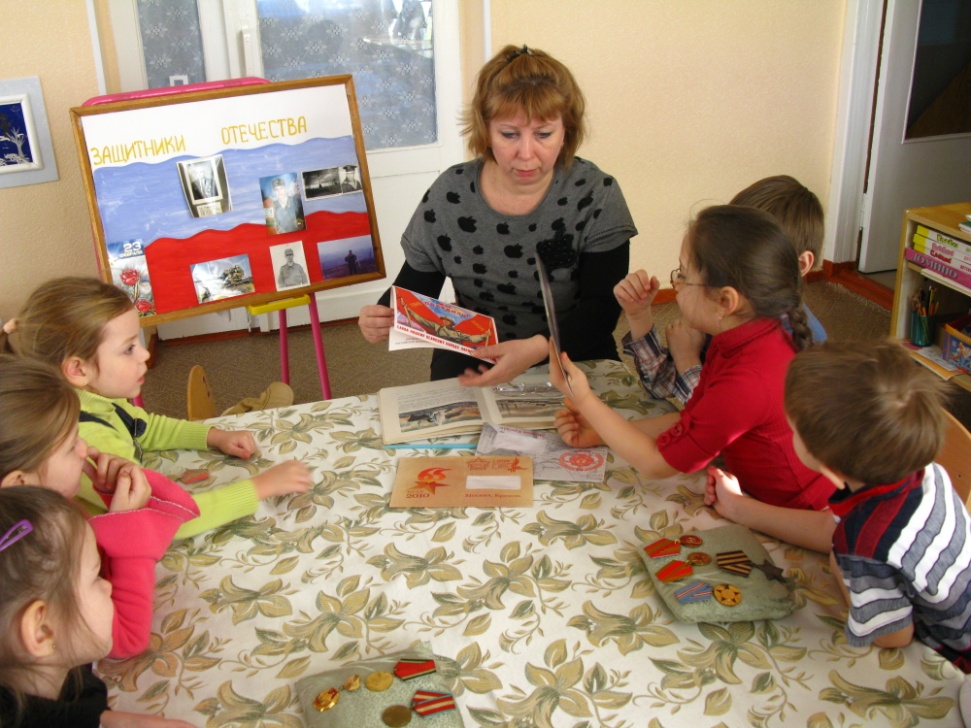 Спортивные соревнования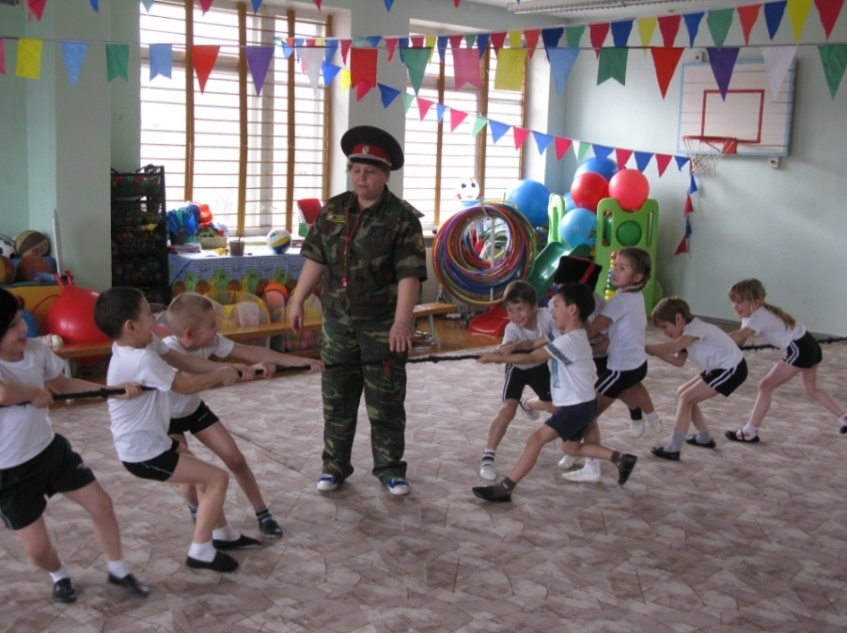 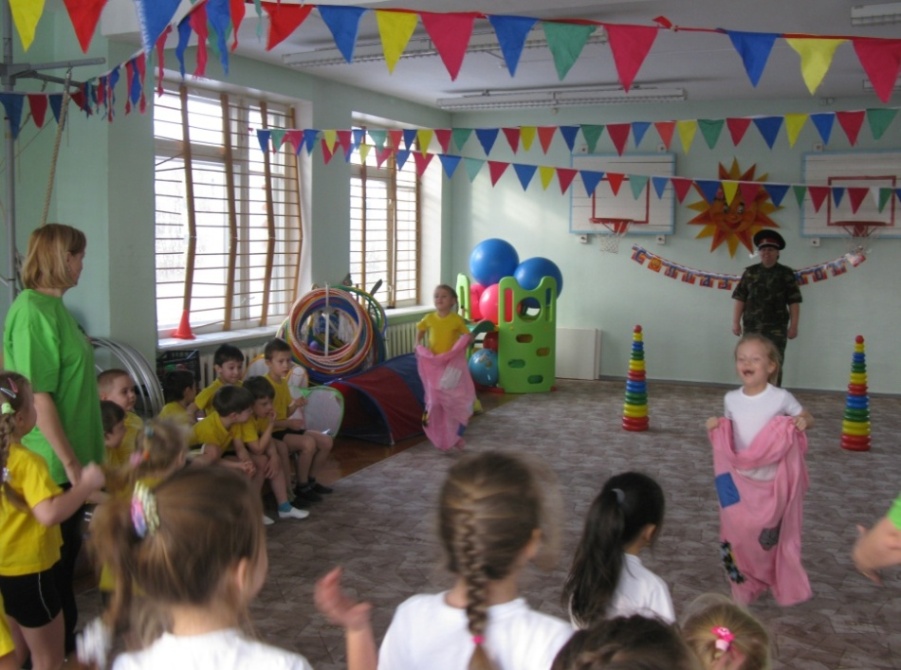 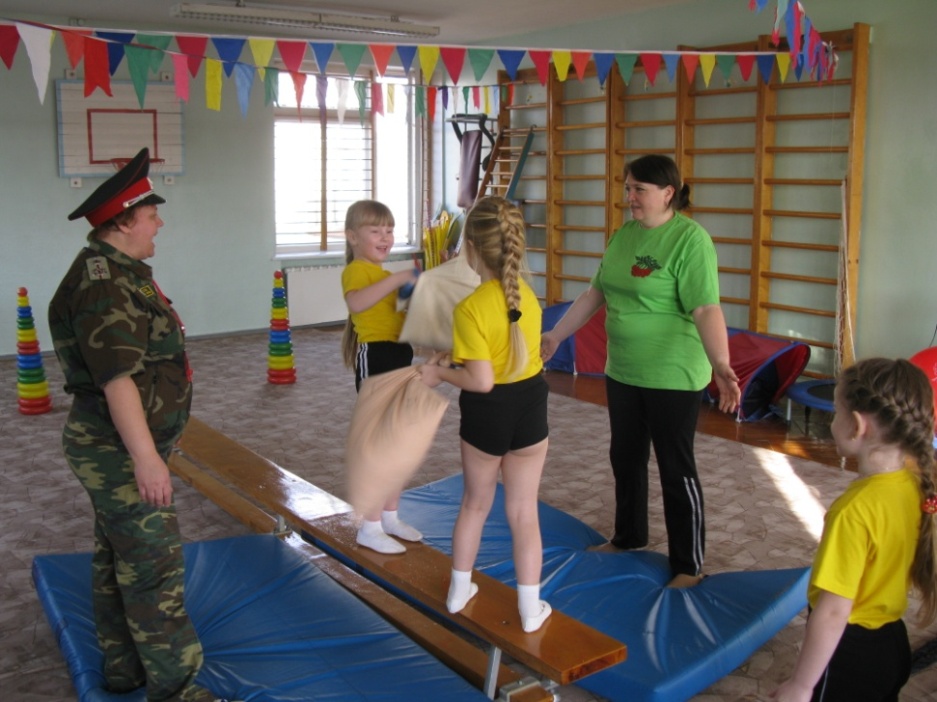 Концертная программа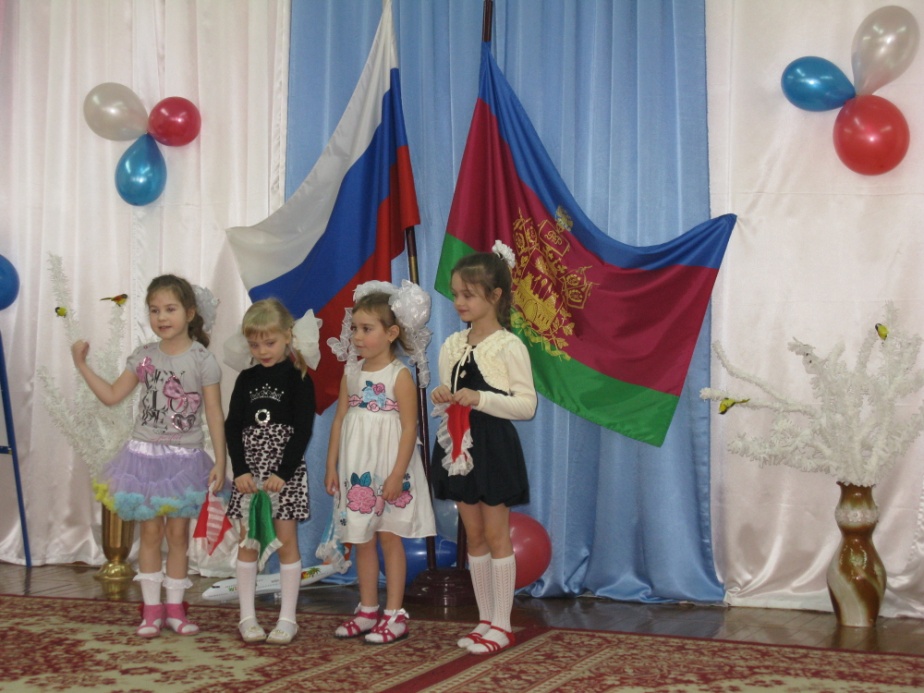 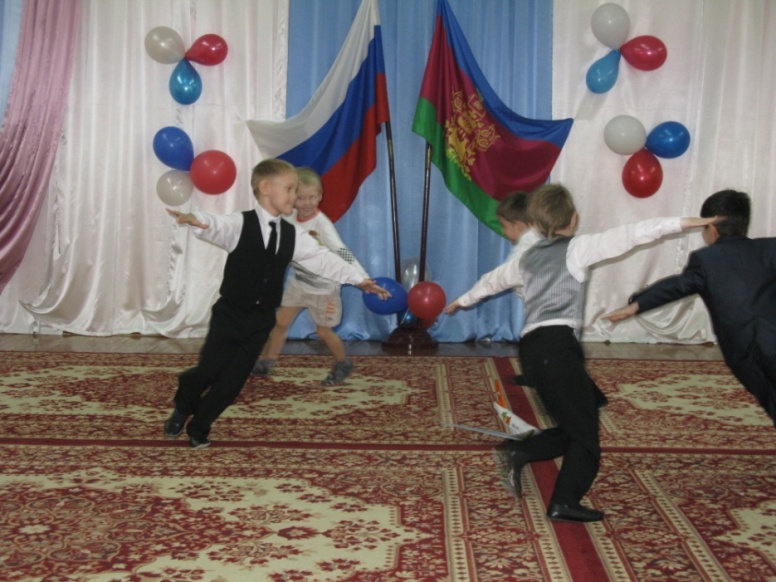 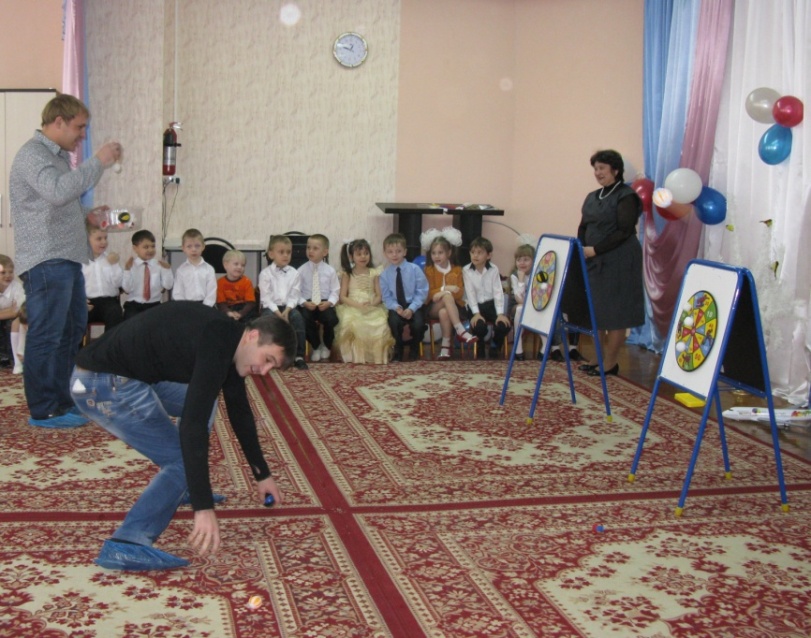 Выставки художественно-творческих работ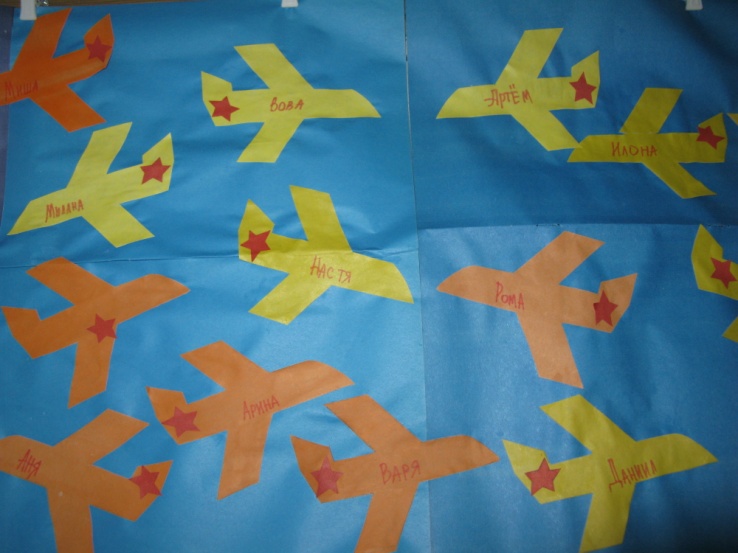 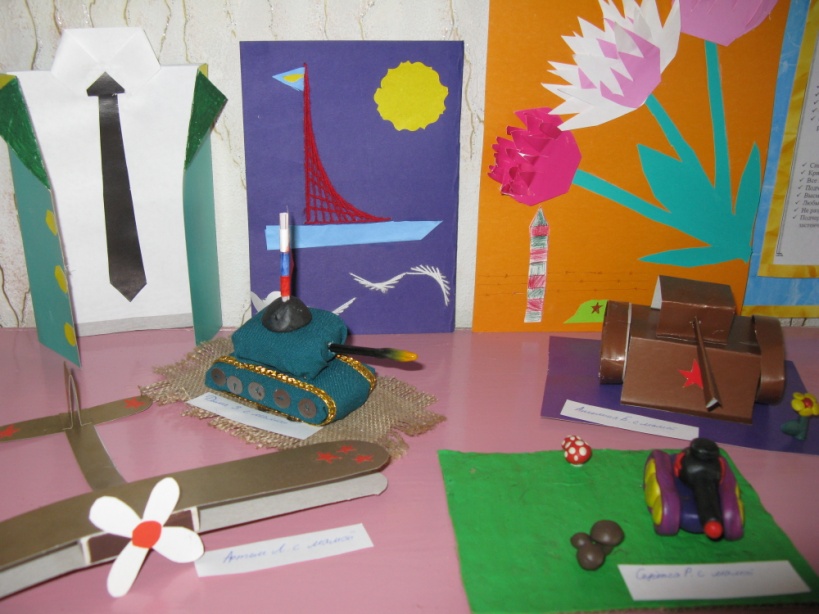 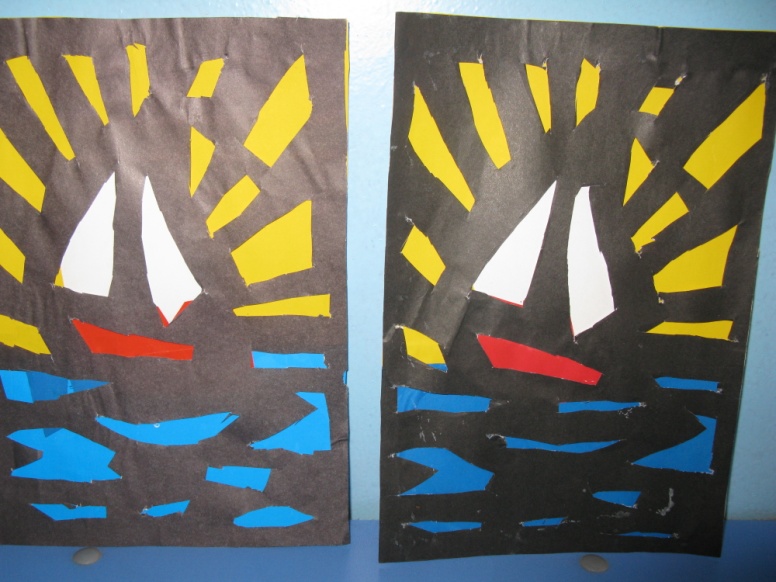 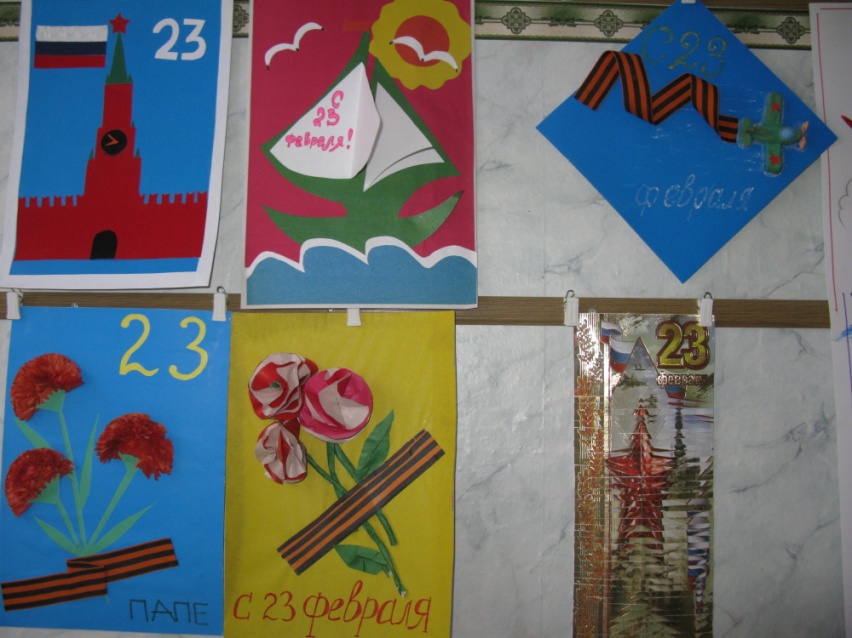 Стенгазеты, коллажи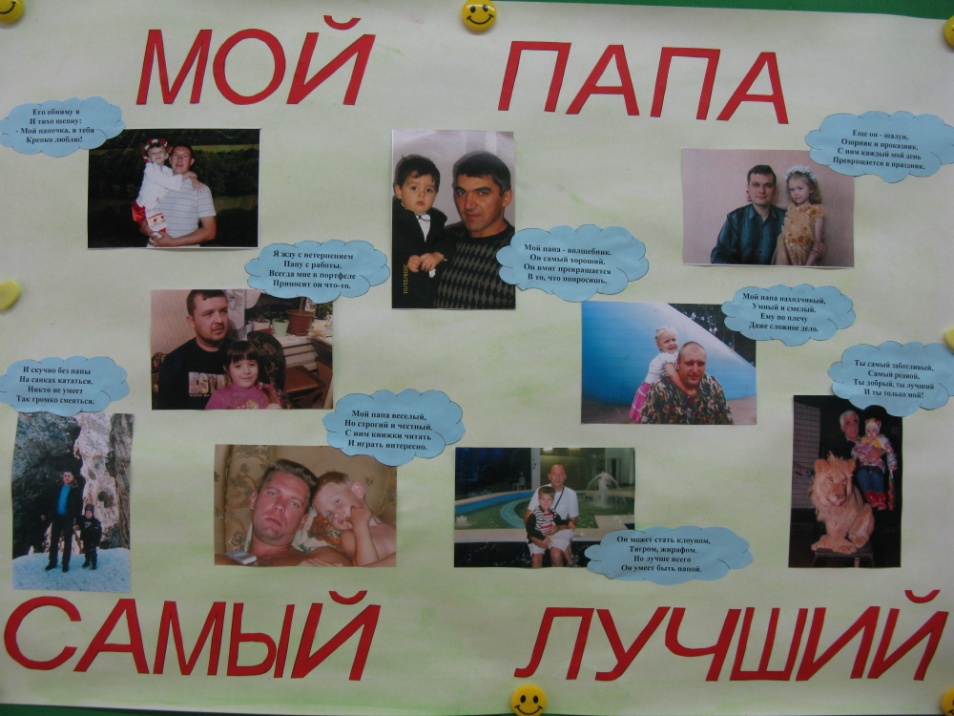 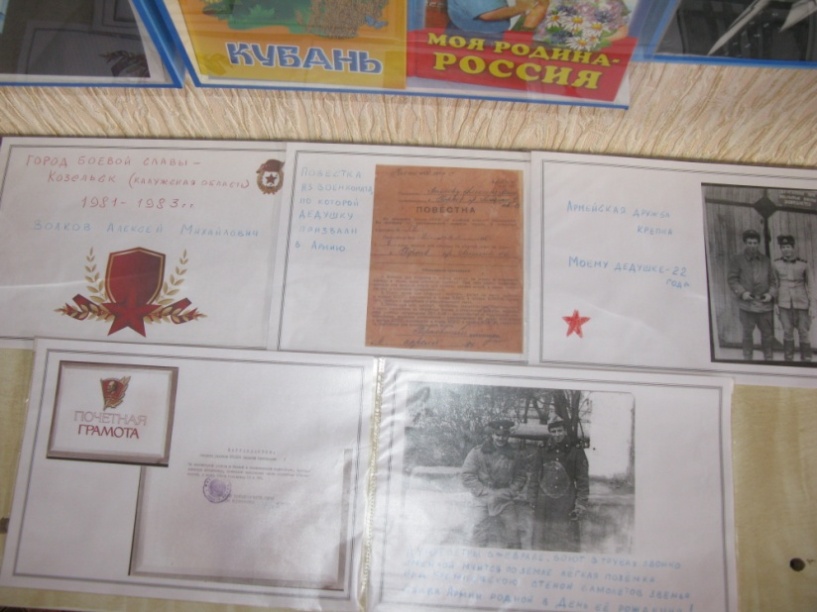 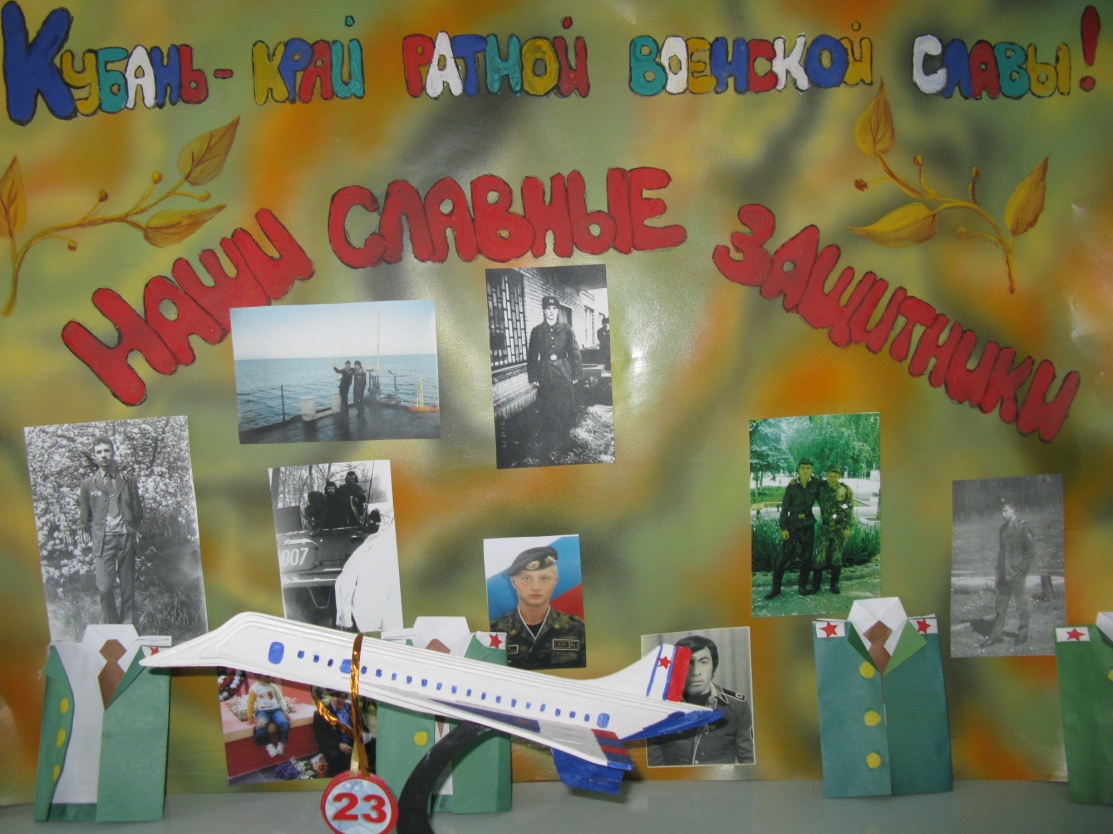 Встречи с родителями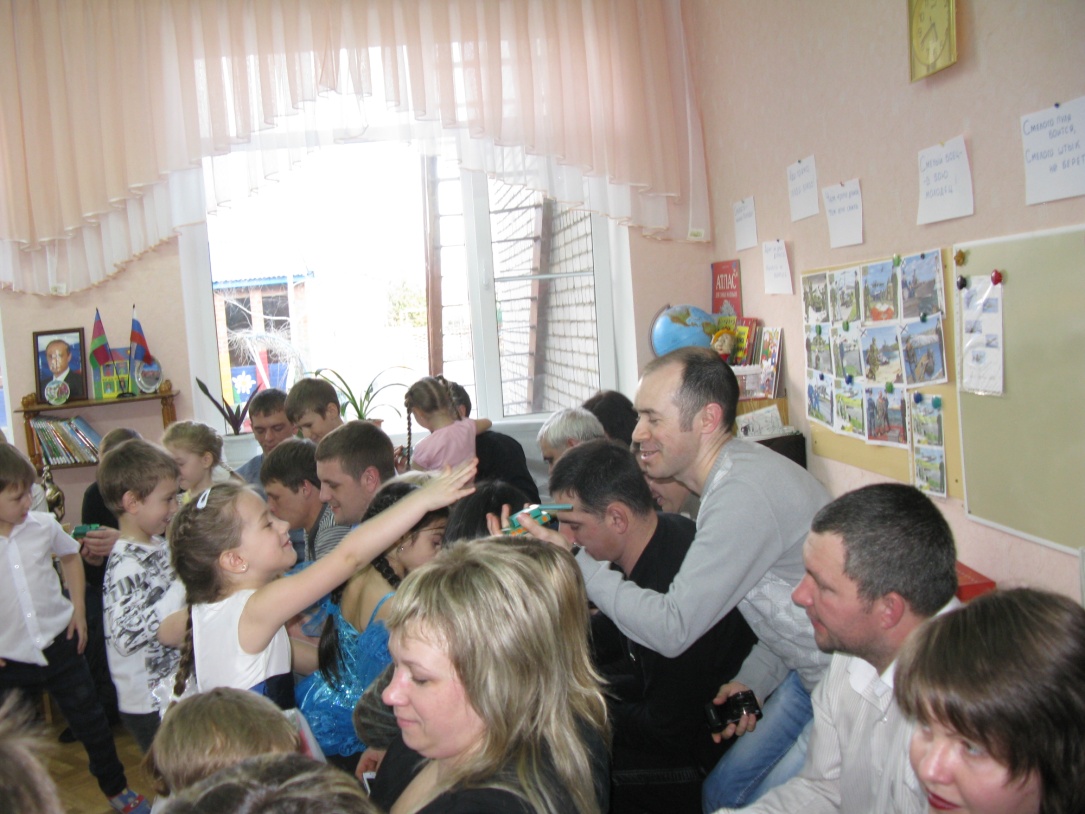 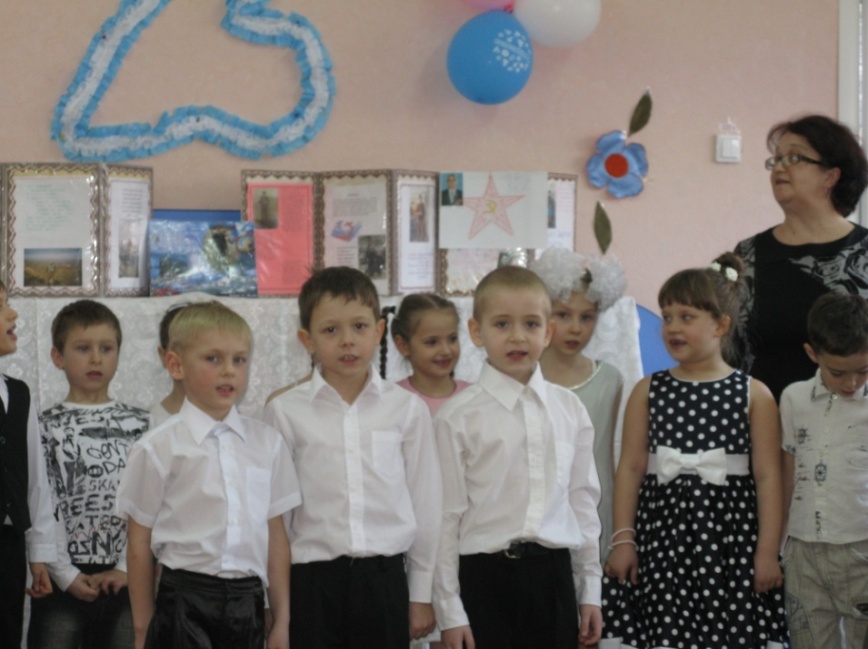 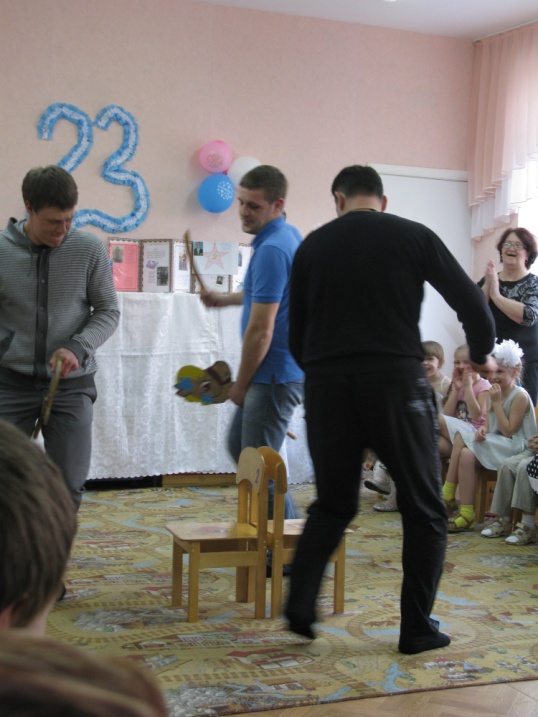 